Vážený pane Kovářiku!

Potvrzuji Vaši objednávku č. 2272018 na pásovou pilu FELDER FB 610 + příslušenství 

Cena za stroj bez DPH: 98062,- Kč
Cena za stroj s DPH 21%: 118655,- Kč

FELDER Group CZ s.r.o. 
Jáchymovská 721 
15500 Praha - Řeporyje 
IČ: 27731553 
DIČ: CZ27731553 

Pěkný den.S přátelským pozdravem | Best RegardsJaroslav KoppprodejFELDER GROUP CZ s.r.o.Jáchymovská 721155 00 PRAHA 5 Řeporyje+420.220.516.596 | +420 733 538 157j.kopp@felder-group.comwww.felder-group.czPředmětPotvrzení objednávky - pásová pila FELDER + příslušenstvíOdesílatelJ.Kopp@felder-group.com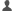 Adresátkovarik@sups.czDatumDnes 13:00